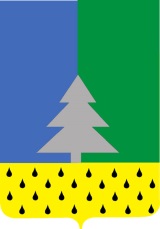 Советский районХанты-Мансийский автономный округ – ЮграАдминистрация сельского поселения Алябьевский«14»  января 2019 года						                                     № 05О внесении изменений в постановление Администрации сельского поселения Алябьевский от 20 января 2017 года № 08 «О квалификационных требованиях для замещения должностей муниципальной службы в Администрации сельского поселения Алябьевский»В соответствии с Федеральным законом Российской Федерации от 02.03.2007 № 25-ФЗ «О муниципальной службе в Российской Федерации», Законом Ханты-Мансийского автономного округа - Югры от 20.07.2007 № 113-оз «Об отдельных вопросах муниципальной службы в Ханты-Мансийском автономном округе - Югре» с изменениями, Уставом сельского поселения Алябьевский:Изложить приложение к постановлению Администрации сельского поселения Алябьевский от «20» января 2017 года № 08 в новой редакции (приложение).Признать утратившим силу  постановление Администрации сельского поселения Алябьевский от 27.06.2016 года № 133 «О квалификационных требованиях для замещения должностей муниципальной службы в Администрации сельского поселения Алябьевский».Опубликовать настоящее постановление в периодическом издании органов местного самоуправления в бюллетене «Алябьевский вестник» и разместить на официальном сайте Администрации сельского поселения Алябьевский в сети Интернет.Настоящее постановление вступает в силу после его официального опубликования.Контроль за выполнением настоящего постановления оставляю за собой.Глава сельского поселения Алябьевский                                                             Ю.А. КочуроваПриложение к постановлению Администрации сельского поселения Алябьевскийот «14» января 2019 № 05Квалификационные требования к уровню профессионального образования, стажу муниципальной службы или стажу работы по специальности, направлению подготовки для замещения должностей муниципальной службы в Администрации сельского поселения Алябьевский1. Гражданам, претендующим на должность муниципальной службы, необходимо иметь:1) для должностей муниципальной службы высшей группы:высшее образование;не менее четырех лет стажа муниципальной службы или стажа работы по специальности, направлению подготовки;2) для должностей муниципальной службы главной группы:высшее образование;не менее двух лет стажа муниципальной службы или стажа работы по специальности, направлению подготовки;3) для должностей муниципальной службы старшей, младшей групп, для должностей муниципальной службы ведущей группы:профессиональное образование;без предъявления требования к стажу.2.Гражданам, имеющим дипломы специалиста или магистра с отличием, в течение трех лет со дня выдачи диплома необходимо иметь для замещения должностей муниципальной службы главной группы не менее одного года стажа муниципальной службы или стажа работы по специальности, направлению подготовки.3. По решению представителя нанимателя (работодателя):1) должности муниципальной службы высшей группы, учрежденные для обеспечения исполнения полномочий органов местного самоуправления, могут замещать муниципальные служащие, имеющие среднее профессиональное образование, при условии обучения в образовательных организациях высшего образования либо при наличии стажа работы на должностях муниципальной службы или стажа работы по специальности, направлению подготовки не менее семи лет;2) должности муниципальной службы главной группы могут замещать муниципальные служащие, имеющие среднее профессиональное образование, при условии обучения в образовательных организациях высшего образования либо при наличии стажа работы на должностях муниципальной службы или стажа работы по специальности, направлению подготовки не менее пяти лет;4. Квалификационные требования к уровню профессионального образования, стажу муниципальной службы или стажу работы по специальности, направлению подготовки, необходимым для замещения должностей муниципальной службы, устанавливаются муниципальными правовыми актами на основе типовых квалификационных требований для замещения должностей муниципальной службы, которые определяются законодательством Ханты-Мансийского автономного округа - Югры в соответствии с классификацией должностей муниципальной службы. Квалификационные требования к знаниям и умениям, которые необходимы для исполнения должностных обязанностей, устанавливаются в зависимости от области и вида профессиональной служебной деятельности муниципального служащего его должностной инструкцией. Должностной инструкцией муниципального служащего могут также предусматриваться квалификационные требования к специальности, направлению подготовки.5. В случае, если должностной инструкцией муниципального служащего предусмотрены квалификационные требования к специальности, направлению подготовки, которые необходимы для замещения должности муниципальной службы, при исчислении стажа работы по специальности, направлению подготовки в указанный стаж включаются периоды работы по этой специальности, этому направлению подготовки после получения гражданином (муниципальным служащим) документа об образовании и (или) о квалификации по указанным специальности, направлению подготовки.6. В случае, если должностной инструкцией муниципального служащего не предусмотрены квалификационные требования к специальности, направлению подготовки, при исчислении стажа работы по специальности, направлению подготовки в указанный стаж включаются периоды работы гражданина (муниципального служащего), при выполнении которой получены знания и умения, необходимые для исполнения должностных обязанностей по должности муниципальной службы, после получения им документа о профессиональном образовании того уровня, который соответствует квалификационным требованиям для замещения должности муниципальной службы.ПОСТАНОВЛЕНИЕ